                         |  COLLEZIONEFRANCOBOLLI                 DEL                                Regno di   Spagna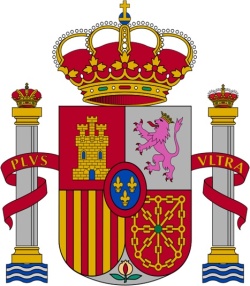     DAL      AL                                        |                      